Our 1st Grade    Classroom News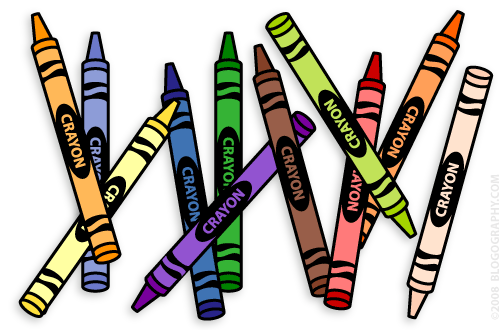 


Email: Lweeks@bluevalleyk12.orgWebsite: www.bluevalleyk12.org/hes/lweeks